Участники праздника:Сотрудники «Школьного центра»  ЭрмитажаУчащиеся школы – интерната №33 в рамках образовательного проекта в «Школьном центре» Эрмитажа    Автор проекта «Слышу, говорю, познаю мир и творю в Эрмитаже»: Логачева Е. В.Детский театр историко-бытового танца «Фарандола» Директор – Иванов С.И.Худ. руководитель - Николаева Л.Г.Преподаватели и солисты «Коллегиум Музикум»:  Позюмский Р., Лисов И., Горбунов А., Йомер А. Гости праздника:    профессор кафедры сурдопедагогики РГПУ имени А. И. Герцена – Красильникова О.А.   начальник орг.отдела ВОГ – Хорошайлова Ю. С.Участники праздника:Сотрудники «Школьного центра»  ЭрмитажаУчащиеся школы – интерната №33 в рамках образовательного проекта в «Школьном центре» Эрмитажа    Автор проекта «Слышу, говорю, познаю мир и творю в Эрмитаже»: Логачева Е. В.Детский театр историко-бытового танца «Фарандола» Директор – Иванов С.И.Худ. руководитель - Николаева Л.Г.Преподаватели и солисты «Коллегиум Музикум»:  Позюмский Р., Лисов И., Горбунов А., Йомер А. Гости праздника:    профессор кафедры сурдопедагогики РГПУ имени А. И. Герцена – Красильникова О.А.   начальник орг.отдела ВОГ – Хорошайлова Ю. С.ГБОУ школа-интернат №33 для слабослышащих детейВыборгского района Санкт- Петербурга директор Киреева Г.А.Педагоги школы:Соколова А.В., Филимонова Е.В., Чуркина В.В., Ускова С.Г., Гришманова А.В., Москальонова Н.А.,Попова Е.Г., Кузьменкова П.В.Родионов Я.В.ГБОУ школа-интернат №33 для слабослышащих детейВыборгского района Санкт- Петербурга директор Киреева Г.А.Педагоги школы:Соколова А.В., Филимонова Е.В., Чуркина В.В., Ускова С.Г., Гришманова А.В., Москальонова Н.А.,Попова Е.Г., Кузьменкова П.В.Родионов Я.В.Итальянский карнавалТеатрализованная игра – путешествиев залах итальянского искусства Эрмитажа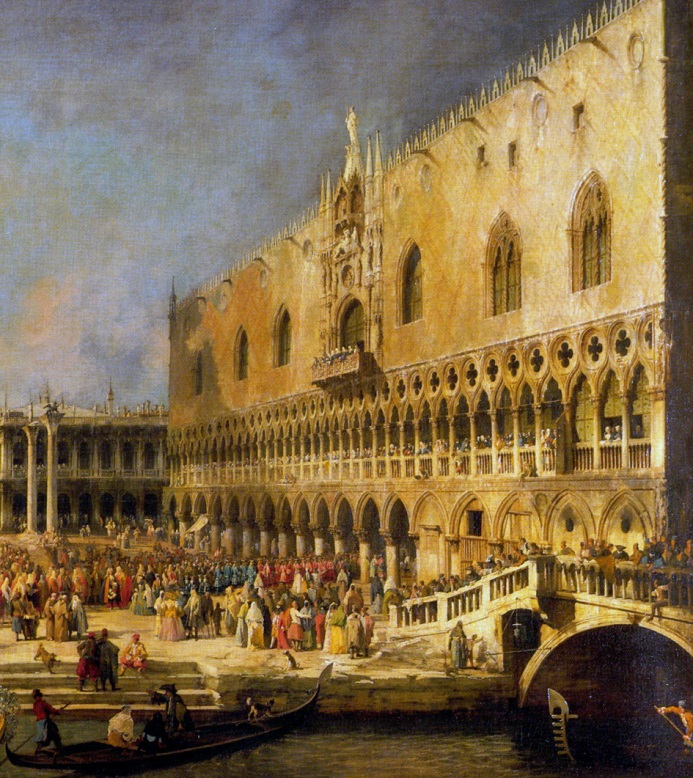 10 декабря 2015 года10 лет  образовательного проекта                     для    детей - инвалидов по слухуИТАЛЬЯНСКИЙ КАРНАВАЛВо славу красоты!Да здравствует карнавал!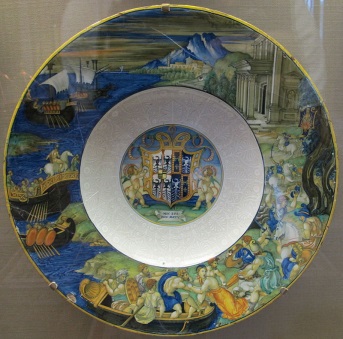 Встреча гостей в Эрмитажной Венеции                                      зал   Большой Просвет      Музыка эпохи Возрождения в исполнении «Коллегиум Музикум»Приветственное слово дирекции Эрмитажа    Поздравление участников праздникаЗнакомство с итальянской майоликой и тайны деревянных кассоновзал Майолики     Встреча с хранителем Арсентьев И.Д.Творческое задание с элементами квестаВыступление учащихся 8а класса «Ожившая майолика» 3. Поиски сокровищ Итальянского ВозрожденияТайны острова Муранозал Венецианского стеклаТворческая мастерская стеклодува. Секреты мастерстваучащиеся 7б и 8в классовДрагоценности из нитейзал МаньеризмаСоздание эскизов костюмов эпохи Возрожденияучащиеся 6а и 9в классовМастерская художниказал ДжорджонеСоздание живой картины по живописным законам Возрожденияучащиеся 8а класса3. Поиски сокровищ Итальянского ВозрожденияТайны острова Муранозал Венецианского стеклаТворческая мастерская стеклодува. Секреты мастерстваучащиеся 7б и 8в классовДрагоценности из нитейзал МаньеризмаСоздание эскизов костюмов эпохи Возрожденияучащиеся 6а и 9в классовМастерская художниказал ДжорджонеСоздание живой картины по живописным законам Возрожденияучащиеся 8а класса4. Ларец наследиязал Лоренцо ЛоттоПредставление найденных сокровищвсе участники праздника  5. Ожившие портретызал Лоренцо ЛоттоВстречи с героями картин художников Возрожденияучащиеся 7б и 9в классов 6. Итальянский карнавал в ПАЛЛАЦОЛоджии РафаэляТанцы и музыка эпохи Возрождениядетский театр историко-бытового танца «Фарандола» Гимн Санкт – Петербургу хор жестового пения учащихсяшколы–интерната №33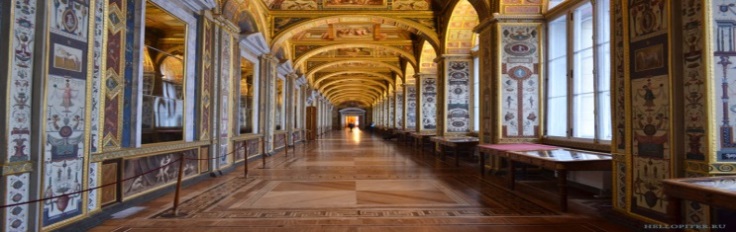 4. Ларец наследиязал Лоренцо ЛоттоПредставление найденных сокровищвсе участники праздника  5. Ожившие портретызал Лоренцо ЛоттоВстречи с героями картин художников Возрожденияучащиеся 7б и 9в классов 6. Итальянский карнавал в ПАЛЛАЦОЛоджии РафаэляТанцы и музыка эпохи Возрождениядетский театр историко-бытового танца «Фарандола» Гимн Санкт – Петербургу хор жестового пения учащихсяшколы–интерната №33